                                             Π Ρ Ο Γ Ρ Α Μ Μ Α"REMICRO LOCAL WORKSHOPS"30/03/2022	Τεχνικές Προώθησης Πωλήσεων18:00 – 20:00 	Ομιλήτρια:  Αγνή Παγούνη, Head of BDS, ΚΕΠΑ06/04/2022	Ανάπτυξη Επαγγελματικών Δεξιοτήτων (Business Skills)18:00 – 20:00 	Ομιλητής:  Θεράπων Φάκας, Trainer, Business Coach, Coach the Day13/04/2022	Εξυγίανση Επιχειρήσεων και 2η Ευκαιρία για επιχειρηματίες18:00 – 20:00 	Ομιλητές:    		Αντώνιος Τσιαλίκης, Δικηγόρος, Managing Partner,  Ν. ΠΑΝΟΥ – 
   		Α. ΤΣΙΑΛΙΚΗΣ ΚΑΙ ΣΥΝΕΡΓΑΤΕΣ Δικηγορική Εταιρεία
  		Δέσποινα Δρίτσα, Δικηγόρος, ΜΔΕ Αστικού και Αστικού Δικονομικού 
   		Δικαίου, ΜΔΕ Εμπορικού Δικαίου	18/05/2022	Ανάπτυξη Ήπιων Δεξιοτήτων (Soft Skills)18:00 – 20:00 	Ομιλητής:  Θεράπων Φάκας, Trainer, Business Coach, Coach the Day25/05/2022	Ανάπτυξη Πράσινων Δεξιοτήτων (Green Business Skills)18:00 – 20:00 	Ομιλήτρια:  Μαργαρίτα Φυδανάκη, Γεωπόνος,   			Υπεύθυνη Γραφείου Remicro LOCAL, ΚΕΠΑΠερισσότερες πληροφορίες και Δηλώσεις Συμμετοχής:κα. Μαργαρίτα Φυδανάκη, Γραφείο Remicro LOCAL, Δημοτική Αγορά Καβάλας, 1ος όροφοςΤηλ.:  2510 22 6943,  email: fydanakim@e-kepa.gr,  url:  www.remicrolocal.euThe Project is co-funded by the European Regional Development Fund (ERDF) and by national funds of 
the countries participating in the Interreg V-A "Greece - Bulgaria 2014 -2020" Cooperation Programme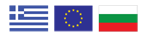 30/03/2022	Τεχνικές Προώθησης ΠωλήσεωνΟι τεχνικές προώθησης πωλήσεων αποτελούν ένα από τα πιο δυναμικά εργαλεία του Marketing γιατί προσφέρουν στις επιχειρήσεις τη δυνατότητα να επιτύχουν άμεσες πωλήσεις.  Οι προωθητικές ενέργειες προσπαθούν να προσδώσουν αξία στο προϊόν ή την υπηρεσία, παρά το γεγονός ότι η προώθηση πωλήσεων επηρεάζεται περισσότερο από θέματα οικονομίας που αποτελούν και το κίνητρο για την αγορά του προϊόντος.Οι συμμετέχοντες θα έχουν την ευκαιρία να κατανοήσουν τους όρους “προώθηση πωλήσεων” και “μείγμα προώθησης”, καθώς επίσης να γνωρίσουν τις τακτικές προώθησης πωλήσεων και πως αυτές αλληλεπιδρούν με τους μακροπρόθεσμους στόχους της στρατηγικής μίας επιχείρησης.  Μέσα από τα διάφορα εργαλεία παρακίνησης και τις τακτικές προώθησης, ο βραχυπρόθεσμος στόχος είναι να ενισχύσει την αγοραστική επιθυμία των καταναλωτών και να τους ωθήσει σε ταχύτερες και άμεσες αγορές.06/04/2022	Ανάπτυξη Επαγγελματικών Δεξιοτήτων (Business Skills)Η ραγδαία ανάπτυξη της τεχνολογίας και η παγκοσμιοποίηση έχουν δημιουργήσει ένα κλίμα συνεχών αλλαγών και προκλήσεων.  Για την αντιμετώπιση αυτών των αλλαγών και των προκλήσεων ο καθένας από εμάς οφείλει να λειτουργεί με τη νοοτροπία του "ελεύθερου επαγγελματία", είτε απασχολείται ως υπάλληλος σε μια συγκεκριμένη εταιρεία, είτε είναι ο ιδιοκτήτης μιας επιχείρησης.  Οι συμμετέχοντες θα έχουν την ευκαιρία να αλληλεπιδράσουν και να ανακαλύψουν δικές τους πτυχές αναφορικά σε επαγγελματικές δεξιότητες, όπως:Παρακίνηση και έμπνευση ομάδαςΗγεσίαΔιαχείριση αλλαγήςΔικτύωσηΑποτελεσματική προβολήΑποτελεσματική επικοινωνίαΔημιουργία εμπειρίας πελάτηΔημιουργία επιχειρηματικής νοοτροπίας13/04/2022	Εξυγίανση Επιχειρήσεων και 2η Ευκαιρία για επιχειρηματίεςΕνημέρωση σχετικά με τις διαδικασίες αντιμετώπισης της αφερεγγυότητας νομικών προσώπων (οφειλετών), καθώς και πιθανές πρακτικές δυσχέρειες στην εφαρμογή του Πτωχευτικού Δικαίου:– Η προπτωχευτική διαδικασία εξυγίανσης.– Η δυνατότητα έγκαιρης «διάσωσης» των απαιτήσεων των εταιρικών πιστωτών.– Ο ρόλος της διοίκησης και τυχόν ευθύνες αυτής.– Παραδείγματα και πρακτικέςΜία από τις σημαντικές ρυθμίσεις του «Κώδικα Διευθέτησης Οφειλών και Παροχής Δεύτερης Ευκαιρίας» αφορά στη λεγόμενη «δεύτερη ευκαιρία» των οφειλετών, δηλαδή στη δυνατότητα να κάνουν μια νέα «καθαρή» αρχή:– Ποιος κρίνει τον οφειλέτη σε απαλλαγή;– Πότε μπορεί να αξιοποιήσει τη δεύτερη ευκαιρία που του δίνεται;– Ποιες οι υποχρεώσεις / προνόμια κατά τη διάρκεια της απαλλαγής– Ποια τα κριτήρια απαλλαγής;18/05/2022	Ανάπτυξη Ήπιων Δεξιοτήτων (Soft Skills)Η ραγδαία ανάπτυξη της τεχνολογίας και η παγκοσμιοποίηση έχουν δημιουργήσει ένα κλίμα συνεχών αλλαγών και προκλήσεων.  Για την αντιμετώπιση αυτών των αλλαγών και των προκλήσεων ο καθένας από εμάς οφείλει να λειτουργεί με τη νοοτροπία του "ελεύθερου επαγγελματία", είτε απασχολείται ως υπάλληλος σε μια συγκεκριμένη εταιρεία, είτε είναι ο ιδιοκτήτης μιας επιχείρησης.  Οι συμμετέχοντες θα έχουν την ευκαιρία να αλληλεπιδράσουν και να ανακαλύψουν δικές τους πτυχές αναφορικά σε ήπιες δεξιότητες, όπως:Διαχείριση χρόνουΚριτική & Δημιουργική σκέψηΔημιουργία νοοτροπίας εξέλιξηςΔιαχείριση άγχους και αρνητικού εσωτερικού διαλόγουΚαθορισμός στόχωνπου σκοπό έχουν την ενδυνάμωση της προσωπικής τους ανάπτυξης. 
25/05/2022	Ανάπτυξη Πράσινων Δεξιοτήτων (Green Business Skills)Δεδομένων των επιπτώσεων της κλιματικής αλλαγής στο περιβάλλον, οι φορείς που ασχολούνται με τον τουρισμό οφείλουν να ακολουθήσουν νέες, καλές πρακτικές εξοικονόμησης ενέργειας, μείωσης της παραγωγής απορριμμάτων και σεβασμού στο περιβάλλον.  Το προσωπικό των τουριστικών επιχειρήσεων σε όλους τους επιμέρους τομείς, (μεταφορές, καταλύματα, εστίαση, αναψυχή), χρειάζεται να εκπαιδευτεί ώστε να αποκτήσει νέες δεξιότητες στη διαχείριση των πόρων με σκοπό την εξοικονόμηση και την ανακύκλωση.  
Οι συμμετέχοντες θα έχουν την ευκαιρία να εξοικειωθούν με τις λεγόμενες «πράσινες» δεξιότητες, να γνωρίσουν πρακτικές ελαχιστοποίησης του περιβαλλοντικού αποτυπώματος των επιχειρήσεων όπου εργάζονται, αλλά και να δουν παραδείγματα (case studies) από τουριστικές επιχειρήσεις που κατάφεραν me αποδοτικούς τρόπους να επιτύχουν ικανοποιητικά αποτελέσματα με σεβασμό προς το περιβάλλον και τις τοπικές κοινωνίες.